Unit 8 Lesson 16: Conversación numéricaWU Conversación numérica: División (Warm up)Student Task StatementEncuentra mentalmente el valor de cada expresión.1 Conversación numérica: Diseño 1Student Task StatementEscriban una expresión para completar la “Conversación numérica”. Prepárense para explicar cómo escogieron la última expresión.___________2 Conversación numérica: Diseño 2Student Task StatementEscojan una de las opciones de actividades tipo “Conversación numérica” y complétenla. Prepárense para compartir cómo razonaron sobre las expresiones que escogieron.Opción 1:________________________________Opción 2:________________________________3 Conversación numérica: Diseño 3Student Task StatementEscriban expresiones para completar la “Conversación numérica”. Prepárense para explicar cómo escogieron las expresiones.______________________________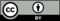 © CC BY 2021 Illustrative Mathematics®